SICAB 2017: SICAB PRESS PASS FOR NATIONAL AND INTERNATIONAL MEDIAOnce you fill out the online authorization form, you will receive personalized confirmation of your request, if and when all mandates as established by the organizers have been met. Sevilla, October 13, 2017. The organizers of SICAB 2017 (International Purebred Spanish Horse Trade Fair) have begun accepting requests for PRESS PASSES from national and international media.    To receive your confirmation as accredited press with a Pass for SICAB 2017, you will need to fill out the online form.  A link has been provided below. Once you have filled out the form, you will receive the corresponding and personalized confirmation, if and when you meet all mandates as specified by SICAB organizers. The deadline to request your PRESS PASS is Friday, the 10th of November.  The 27th edition of SICAB will be held from the 14th to the 19th of November at the Palacio de Exposiciones y Congresos (Fairgrounds and Exposition Center) in Sevilla.SICAB 2017: Online Press Pass registration for national and international media: https://goo.gl/forms/JbfX9sT92P42bEj03 Further information: Pilar Mena Fernández - +34 630 13 39 77José Manuel Caro - +34 677 73 20 25ANCCE Press Office – Inmaculada Rodríguez
Phone: +34 954689260 (option 2) | +34 615206934
prensa@ancce.com
www.ancce.com
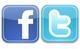 